MODELLO DI CHECKLIST PER IL MONITORAGGIO DELLE RICHIESTE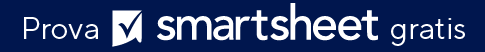 INFORMAZIONI DEMOGRAFICHESTATO DEL LAVOROELEMENTI DI MONITORAGGIONOME DEL DIPENDENTE INFORTUNATOTITOLOID DIPENDENTEREPARTOREPARTODATA DELL'INCIDENTETIPO DI INCIDENTETIPO DI INCIDENTEN. RICHIESTADATA PREVISTA DI RITORNO AL LAVORODATA EFFETTIVA DI RITORNO AL LAVORONOTENOTENOME ELEMENTOSTATOASSEGNATO ADATA DI COMPLETAMENTOModuli report di incidenti:Report incidenti/infortuni dei dipendentiReport di incidente/infortunio alla schienaReport di indagine del supervisoreModulo di dichiarazione di testimonePrimo modulo di segnalazione di infortunioNotifica dell'organizzazione gestita dell'assistenza (MCO)Notifica dell'amministratore di terze parti (TPA)Certificazione della richiesta (approvata o negata)Report del ritorno al lavoro per il supervisoreSviluppo di un piano di ritorno al lavoroDICHIARAZIONE DI NON RESPONSABILITÀQualsiasi articolo, modello o informazione sono forniti da Smartsheet sul sito web solo come riferimento. Pur adoperandoci a mantenere le informazioni aggiornate e corrette, non offriamo alcuna garanzia o dichiarazione di alcun tipo, esplicita o implicita, relativamente alla completezza, l’accuratezza, l’affidabilità, l’idoneità o la disponibilità rispetto al sito web o le informazioni, gli articoli, i modelli o della relativa grafica contenuti nel sito. Qualsiasi affidamento si faccia su tali informazioni, è pertanto strettamente a proprio rischio.